								          16.03.2022   259-01-03-92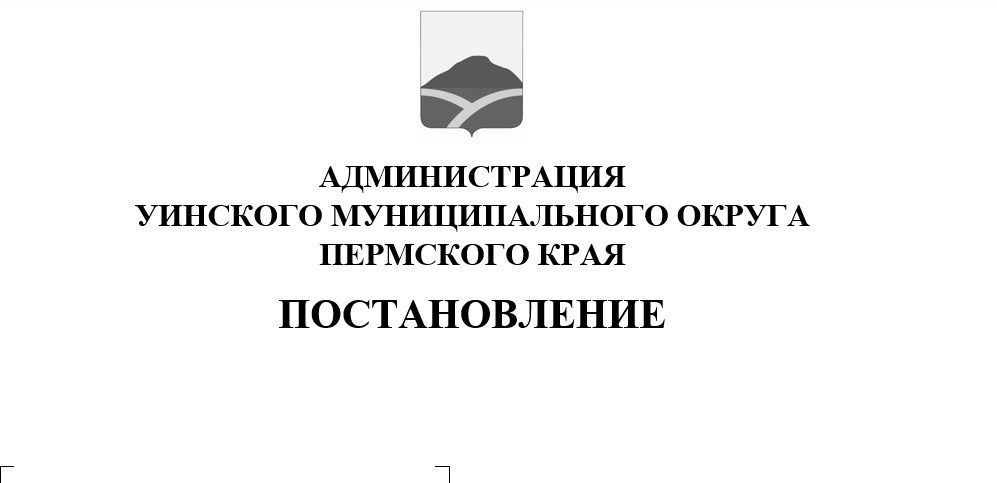 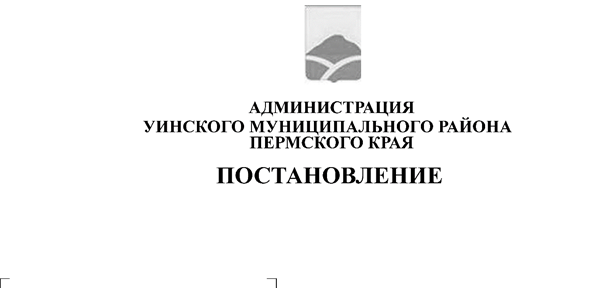 В соответствии с постановлениями Правительства Пермского края от 25.05.2007 № 112-п «Об утверждении Методики определения средней расчетной стоимости 1 квадратного метра общей площади жилья по муниципальным районам (городским округам) Пермского края», от 02.03.2022  № 155-п «Об утверждении на II квартал 2022 года корректирующих коэффициентов по муниципальным районам (городским, муниципальным округам) Пермского края и средней расчетной стоимости 1 квадратного метра общей площади жилья по муниципальным районам (городским, муниципальным округам) Пермского края для расчета размера субсидий, предоставляемых гражданам из бюджета Пермского края на строительство и приобретение жилых помещений», Правилами предоставления молодым семьям социальных выплат на приобретение (строительство) жилья и их использования, утвержденными Постановлением Правительства РФ от 17.12.2010 № 1050 «О реализации отдельных мероприятий ГП РФ «Обеспечение доступным и комфортным жильем и коммунальными услугами граждан Российской Федерации» (далее по тексту – Правила), Порядком реализации мероприятий по  обеспечению жильем молодых семей Подпрограммы 1 «Социальная поддержка семей с детьми. Профилактика социального сиротства и защита прав детей-сирот» Государственной программы «Социальная поддержка жителей Пермского края», утвержденной постановлением Правительства Пермского края от 3 октября 2013 г. № 1321-п, утвержденным постановлением Правительства Пермского края от 01.04.2014 № 215-П (далее по тексту – Порядок), администрация Уинского муниципального округа Пермского края ПОСТАНОВЛЯЕТ:1. Утвердить на II  квартал 2022 года среднюю расчетную стоимость 1 квадратного метра общей площади жилья по Уинскому муниципальному округу Пермского края для расчета размера субсидий, предоставляемых гражданам из бюджета Уинского муниципального округа Пермского края на строительство и приобретение жилых помещений в размере 39 478,00  (Тридцать девять тысяч четыреста семьдесят восемь рублей 00 копеек).2. Размер предоставляемой социальной выплаты определяется в соответствии с требованиями  пунктов 3.3, 3.4 Порядка.3. Расчет размера социальной выплаты производится в соответствии с требованиями пункта 13 Правил и пункта 3.4  Порядка.4. Настоящее постановление вступает в силу со дня обнародования, а также подлежит размещению на официальном сайте администрации Уинского муниципального округа http://uinsk.ru.Глава муниципального округа -глава администрации Уинскогомуниципального округа						А.Н.Зелёнкин